Zde vytvoř dle vlastní fantazie.  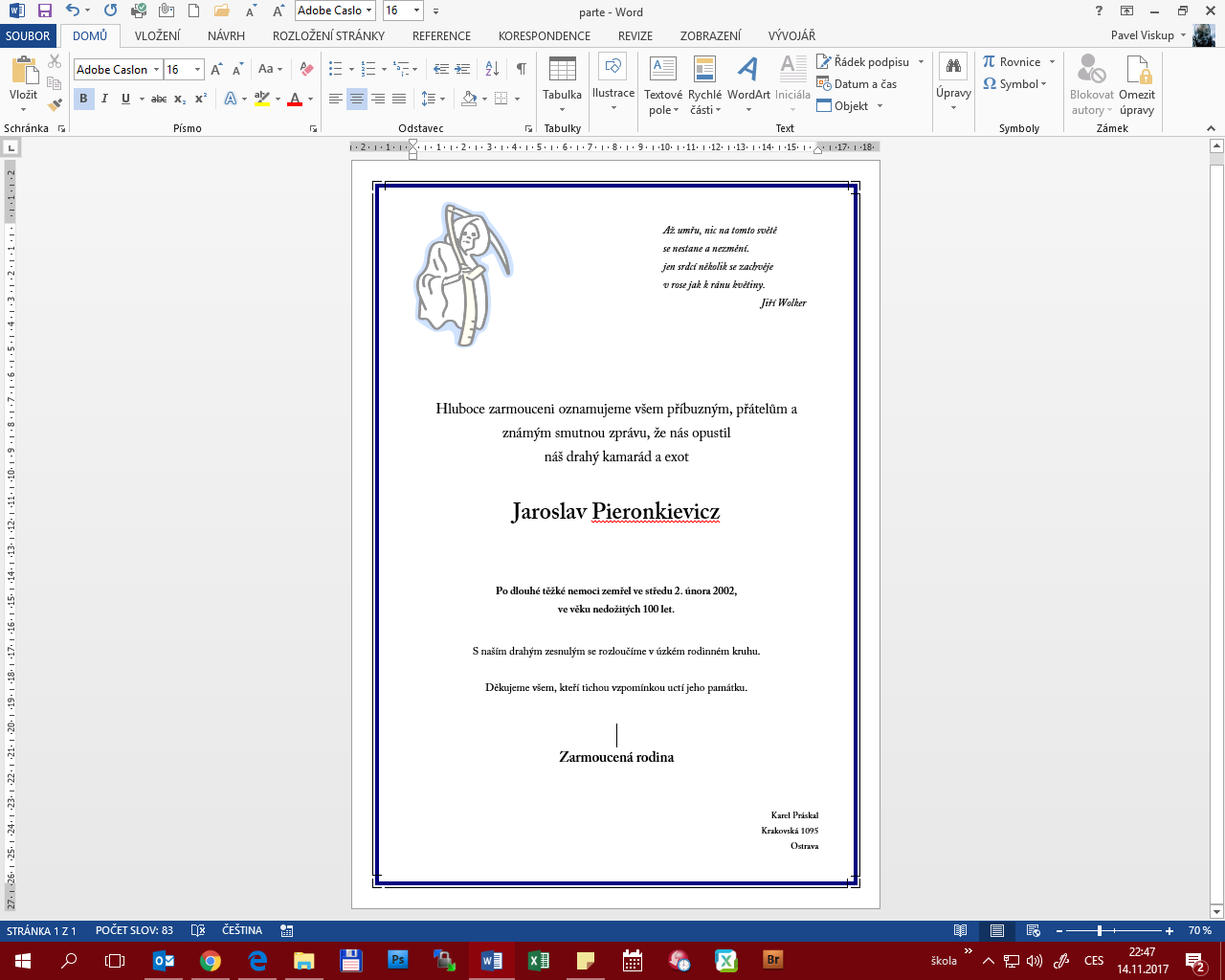 